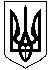 ЗВЯГЕЛЬСЬКИЙ МІСЬКИЙ ГОЛОВАРОЗПОРЯДЖЕННЯ26.07.2023                                                                                            №194(о)Про створення робочої групи з реалізації проекту «Комплексна термомодернізація будівлі Ліцею № 4 у м. Звягель»Керуючись пунктами 19, 20 частини четвертої статті 42 Закону України «Про місцеве самоврядування в Україні», з метою забезпечення успішної реалізації проекту «Комплексна термомодернізація будівлі Ліцею № 4 у м. Звягель»,  враховуючи результати конкурсного відбору заявок  в рамках проекту «Сприяння енергоефективності та впровадження Директиви ЄС з енергоефективності в Україні (FEER)», що реалізується німецькою федеральною компанією «Deutsche Gesellschaft für Internationale Zusammenarbeit (GIZ) GmbH, а також грантового договору № 81291473 від 15.06.2023,  укладеного між Ліцеєм №4 Звягельської міської ради та компанією GIZ: 1. Створити робочу групу з реалізації проекту «Комплексна термомодернізація будівлі Ліцею № 4 у м. Звягель»  (далі – Робоча група) та затвердити її склад згідно з додатком.2. Робочій групі забезпечити:2.1 координацію діяльності структурних підрозділів міської ради, комунальних установ та підприємств, задіяних у реалізації проекту «Комплексна термомодернізація будівлі Ліцею № 4 у м. Звягель»;2.2 постійний контроль за реалізацією проекту «Комплексна термомодернізація будівлі Ліцею № 4 у м. Звягель»;2.3 взаємодію з експертами проекту, які здійснюватимуть супровід проекту від грантодавця. 3. Контроль за виконанням розпорядження покласти на заступника міського голови  Гудзь І.Л.Міський голова                                                                	        Микола БОРОВЕЦЬ    Додаток   до розпорядження міського голови        	        			      26.04.2023 №194(о) Склад робочої групи з реалізації проекту «Комплексна термомодернізація будівлі Ліцею № 4 у м. Звягель» Керуючий справами  виконавчого комітету  міської ради                                                                             	  Олександр ДОЛЯГудзь Ірина Леонідівна-заступник міського голови, керівник робочої групи;Борис Наталія Петрівна-заступник міського голови, заступник керівника робочої групи;Кривошей Валентина СергіївнаЧлени робочої групи:-головний спеціаліст відділу підтримки громадських ініціатив та енергоефективності міської ради, секретар робочої групи.Ващук Тетяна Володимирівна-начальник управління освіти і науки міської ради;Дем’янюк Олена ЮріївнаКнязєваНаталія Юріївна Лепська Юлія Валентинівна---начальник відділу внутрішнього аудиту міської ради;інженер з ремонту групи ЦГО управління освіти і науки міської ради;начальник групи ЦГО управління освіти і науки міської ради;Савич Юрій Ульянович-начальник відділу підтримки громадських ініціатив та енергоефективності міської ради;Сільвертюк Валентина АнатоліївнаТодорович Людмила Михайлівна-директор Ліцею №4 Звягельської міської ради (за згодою);директор КП «Звягельтепло» Звягельської міської ради (за згодою);Ящук Ірина КлимівнаЯкубовськаЮлія Богданівна     --начальник фінансового управління міської ради;головний спеціаліст юридичного відділу міської ради.